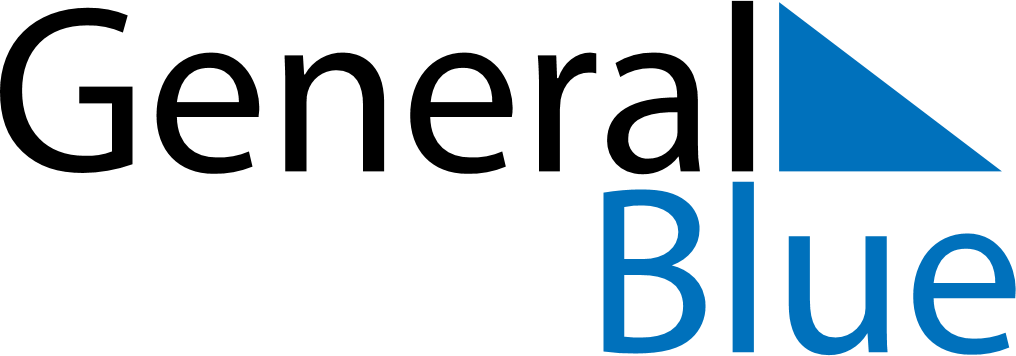 March 2024March 2024March 2024March 2024March 2024March 2024March 2024Bardejov, SlovakiaBardejov, SlovakiaBardejov, SlovakiaBardejov, SlovakiaBardejov, SlovakiaBardejov, SlovakiaBardejov, SlovakiaSundayMondayMondayTuesdayWednesdayThursdayFridaySaturday12Sunrise: 6:17 AMSunset: 5:17 PMDaylight: 11 hours and 0 minutes.Sunrise: 6:15 AMSunset: 5:18 PMDaylight: 11 hours and 3 minutes.34456789Sunrise: 6:13 AMSunset: 5:20 PMDaylight: 11 hours and 7 minutes.Sunrise: 6:11 AMSunset: 5:22 PMDaylight: 11 hours and 11 minutes.Sunrise: 6:11 AMSunset: 5:22 PMDaylight: 11 hours and 11 minutes.Sunrise: 6:09 AMSunset: 5:23 PMDaylight: 11 hours and 14 minutes.Sunrise: 6:06 AMSunset: 5:25 PMDaylight: 11 hours and 18 minutes.Sunrise: 6:04 AMSunset: 5:26 PMDaylight: 11 hours and 22 minutes.Sunrise: 6:02 AMSunset: 5:28 PMDaylight: 11 hours and 25 minutes.Sunrise: 6:00 AMSunset: 5:30 PMDaylight: 11 hours and 29 minutes.1011111213141516Sunrise: 5:58 AMSunset: 5:31 PMDaylight: 11 hours and 33 minutes.Sunrise: 5:56 AMSunset: 5:33 PMDaylight: 11 hours and 36 minutes.Sunrise: 5:56 AMSunset: 5:33 PMDaylight: 11 hours and 36 minutes.Sunrise: 5:54 AMSunset: 5:34 PMDaylight: 11 hours and 40 minutes.Sunrise: 5:52 AMSunset: 5:36 PMDaylight: 11 hours and 44 minutes.Sunrise: 5:50 AMSunset: 5:37 PMDaylight: 11 hours and 47 minutes.Sunrise: 5:48 AMSunset: 5:39 PMDaylight: 11 hours and 51 minutes.Sunrise: 5:45 AMSunset: 5:41 PMDaylight: 11 hours and 55 minutes.1718181920212223Sunrise: 5:43 AMSunset: 5:42 PMDaylight: 11 hours and 58 minutes.Sunrise: 5:41 AMSunset: 5:44 PMDaylight: 12 hours and 2 minutes.Sunrise: 5:41 AMSunset: 5:44 PMDaylight: 12 hours and 2 minutes.Sunrise: 5:39 AMSunset: 5:45 PMDaylight: 12 hours and 6 minutes.Sunrise: 5:37 AMSunset: 5:47 PMDaylight: 12 hours and 9 minutes.Sunrise: 5:35 AMSunset: 5:48 PMDaylight: 12 hours and 13 minutes.Sunrise: 5:33 AMSunset: 5:50 PMDaylight: 12 hours and 17 minutes.Sunrise: 5:31 AMSunset: 5:51 PMDaylight: 12 hours and 20 minutes.2425252627282930Sunrise: 5:28 AMSunset: 5:53 PMDaylight: 12 hours and 24 minutes.Sunrise: 5:26 AMSunset: 5:54 PMDaylight: 12 hours and 28 minutes.Sunrise: 5:26 AMSunset: 5:54 PMDaylight: 12 hours and 28 minutes.Sunrise: 5:24 AMSunset: 5:56 PMDaylight: 12 hours and 31 minutes.Sunrise: 5:22 AMSunset: 5:57 PMDaylight: 12 hours and 35 minutes.Sunrise: 5:20 AMSunset: 5:59 PMDaylight: 12 hours and 39 minutes.Sunrise: 5:18 AMSunset: 6:01 PMDaylight: 12 hours and 42 minutes.Sunrise: 5:16 AMSunset: 6:02 PMDaylight: 12 hours and 46 minutes.31Sunrise: 6:14 AMSunset: 7:04 PMDaylight: 12 hours and 50 minutes.